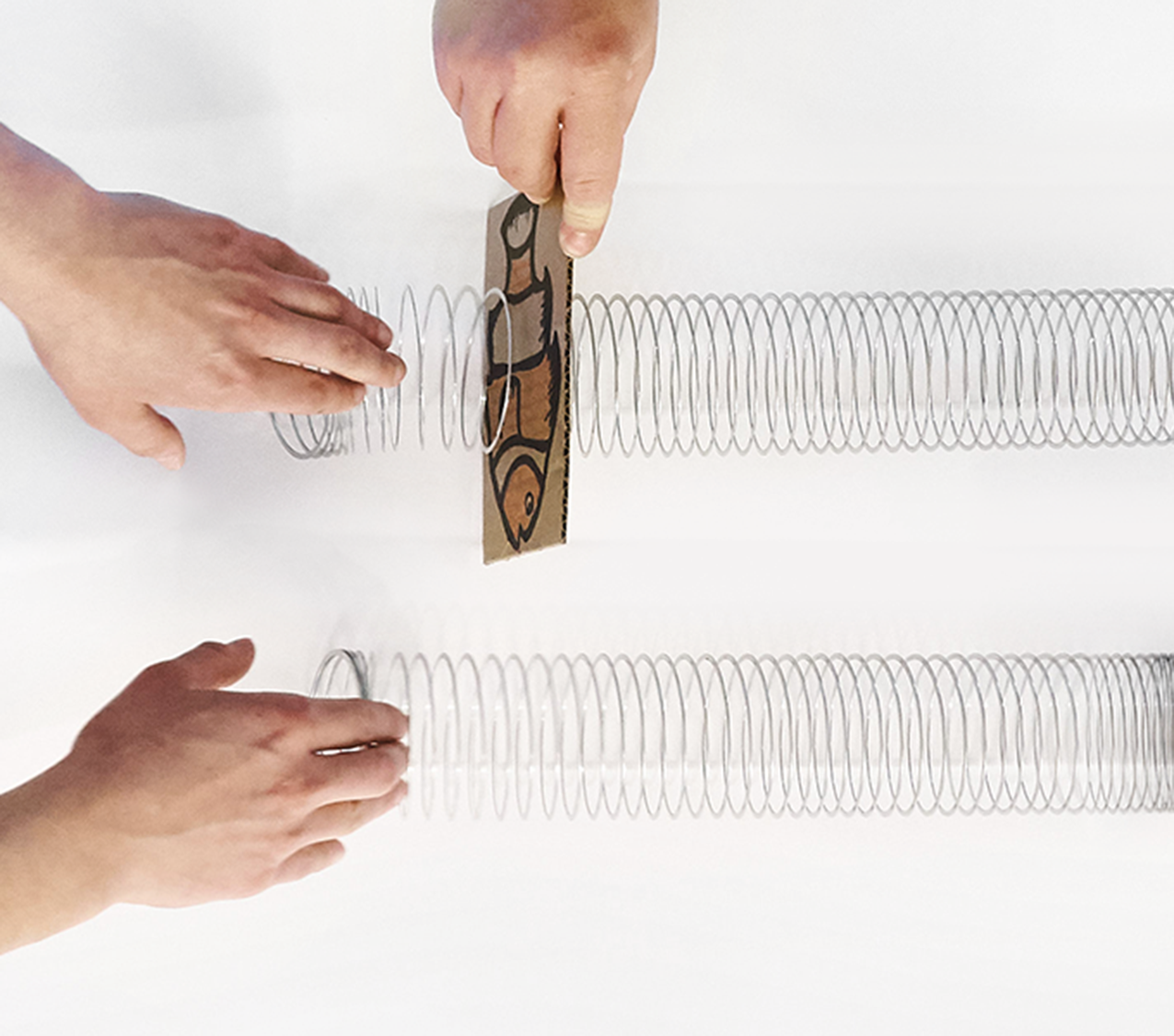 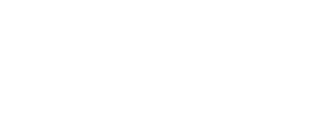 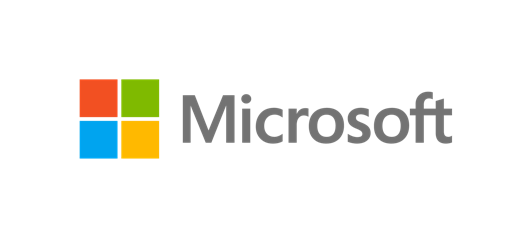 Трябва ли ви помощ да намерите материали? Вижте списъка за пазаруване, за да изчислите количествата материали, които ще ви са нужни: aka.ms/oceans-depths-materials/enИзучаване на сонар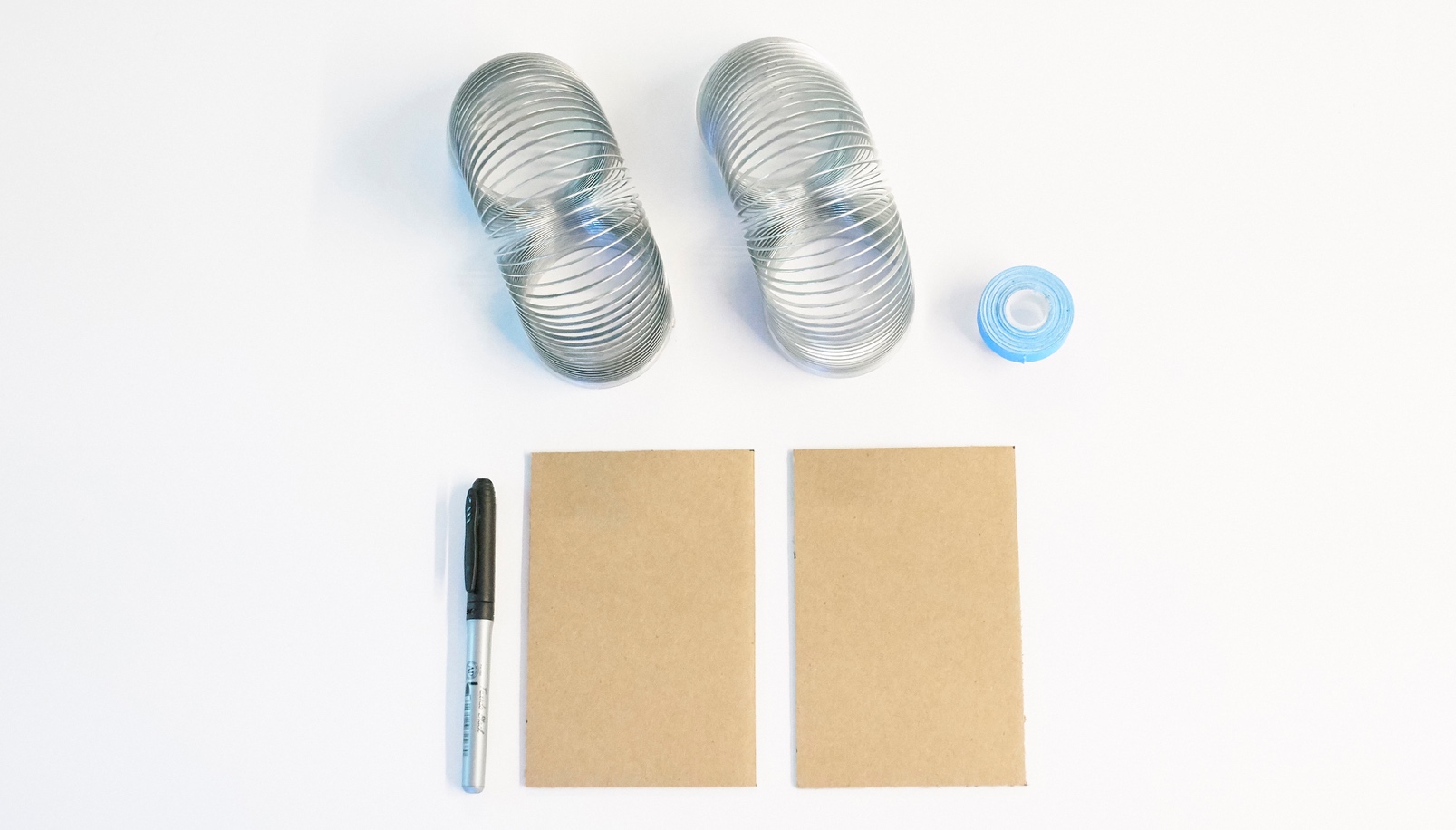 Необходими материали и инструментиМатериали2 парчета картон с размери 10 cm X 15 cm 2 Слинкита Набор от инструменти тиксомаркер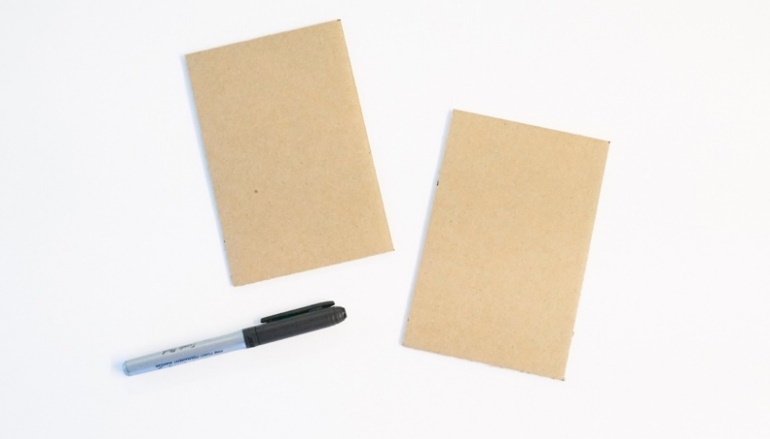 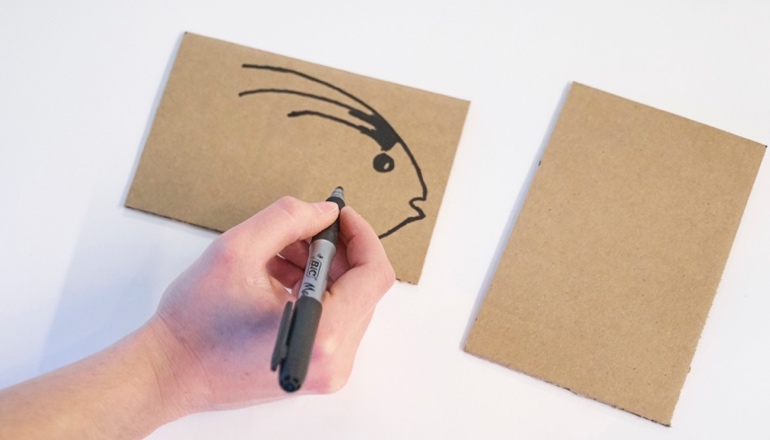 1 | Вземете двете парчета картон с размери 10 cm X 15 cm и маркер.	2 | Нарисувайте риба на всяко парче картон.  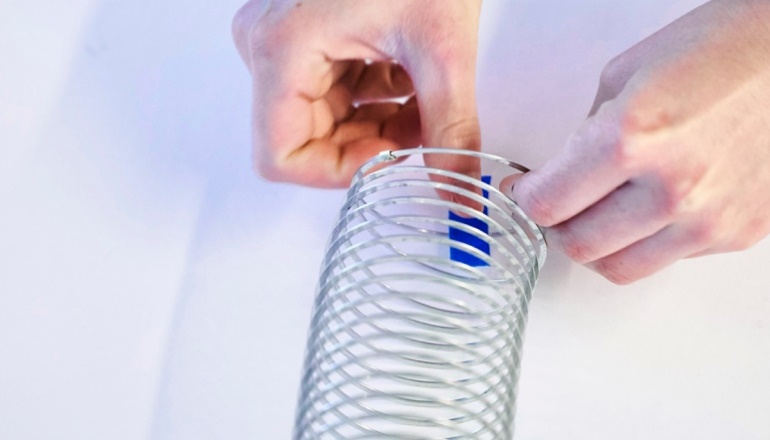 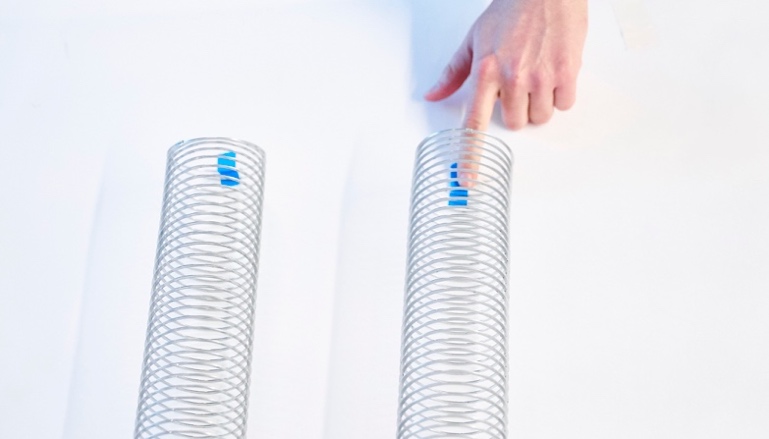 3 | Вземете слинки и го опънете. Залепете го за масата с тиксо.4 | Повторете стъпка 3 и с второто слинки, като ги направите успоредни едно на друго.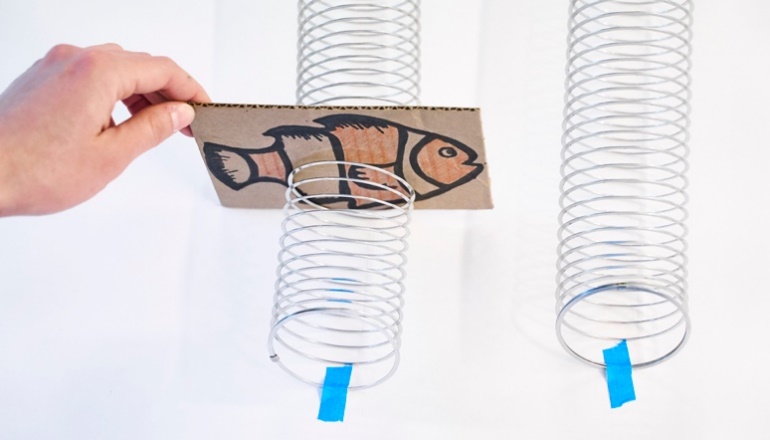 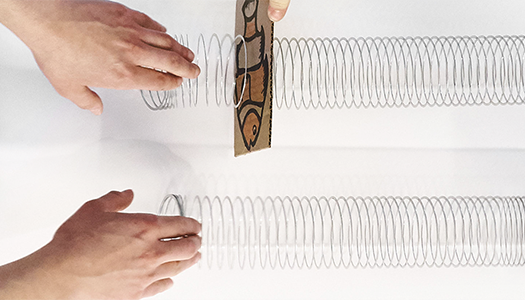 5 | Поставете картонена риба във всяко слинки на различно разстояние. Една трябва да бъде близо до вас и една по-надалече. 6 | Хванете краищата и на двете слинкита и ги изстреляйте по едно и също време.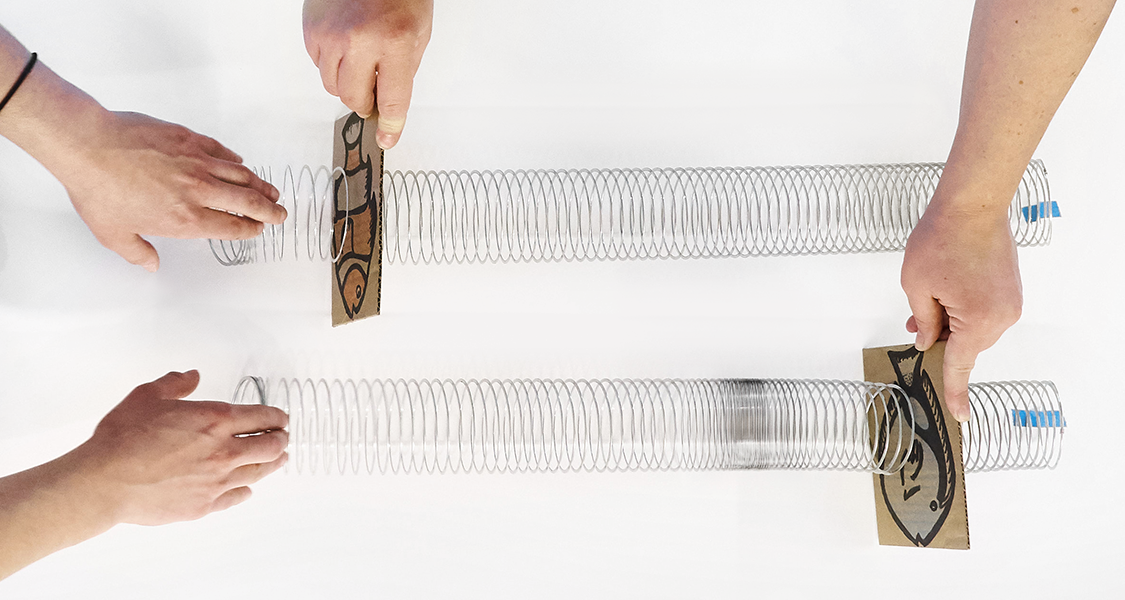 7 | ???????